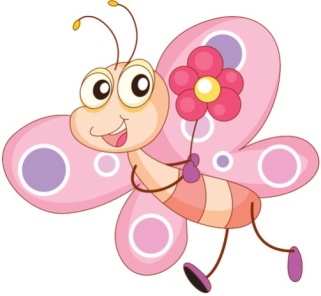 MARZEC W MOTYLKACH 2 – 6.03 ZIEMIA – NASZA PLANETA• kształtowanie sprawności fizycznej, zwinności i koordynacji wzrokowo-ruchowej podczas ćwiczeń gimnastycznych oraz zabaw ruchowych• inicjowanie zabaw konstrukcyjnych z wykorzystaniem materiałów użytkowych, w tym materiałów naturalnych • przedstawianie swoich emocji i uczuć z użyciem charakterystycznych dla dziecka form wyrazu • dostrzeganie wartości emocjonalnej otoczenia przyrodniczego jako źródła satysfakcji estetycznej • wdrażanie do posługiwania się pojęciami dotyczącymi zjawisk przyrodniczych, dotyczących życia zwierząt, roślin, ludzi w środowisku przyrodniczym • doskonalenie umiejętności przeliczania i posługiwania się liczebnikami porządkowymi w zakresie od 1 do 10 9 – 13.03 ŻYCIE NA NASZEJ PLANECIE• kształtowanie sprawności ciała i koordynacji wzrokowo-ruchowej• usprawnianie małej motoryki• inicjowanie zabaw konstrukcyjnych z wykorzystaniem różnorodnych materiałów• doskonalenie umiejętności rozpoznawania, nazywania i rozumienia emocji oraz uczuć własnych i innych ludzi• kształtowanie umiejętności panowania nad emocjami w różnych sytuacjach16 – 20.03 KOSMOS – CO TO TAKIEGO?• wdrażanie do bezpiecznego posługiwania się nożyczkami – cięcie po liniach prostych • rozwijanie umiejętności oceniania swojego zachowania w kontekście podjętych czynności i zadań oraz przyjętych norm grupowych • przejawianie poczucia wartości jako osoby, nawiązywanie relacji rówieśniczych • wdrażanie do poprawnego posługiwania się językiem polskim• rozwijanie umiejętności wypowiadania się na temat pełnym zdaniem• klasyfikowanie obrazków ze względu na kształt • przyporządkowywanie określonej cyfry do oznaczenia właściwej liczebności zbioru • wdrażanie do posługiwania się pojęciami dotyczącymi zjawisk przyrodniczych 23 – 27.03 WITAJ, WIOSNO!• aktywne uczestnictwo w ćwiczeniach koordynujących ruchy całego ciała – ćwiczenia rytmiczne• wdrażanie do sprawnego posługiwania się ołówkiem, kredką, mazakiem oraz nożyczkami• wdrażanie do rozwijania samodyscypliny (działanie zgodnie z zasadami i ustalonym rytmem np. dnia)• samodzielne inicjowanie aktywności (poczucie inicjatywy i motywacji wewnętrznej)• kształtowanie umiejętności empatycznego zachowywania się• dostrzeganie piękna przyrody w swojej okolicy• nazywanie swoich emocji w kontakcie ze zwierzęciem, np. radość, zaskoczenie, strach• zakładanie zielnika, uczestniczenie w prostych eksperymentach przyrodniczych• określanie zmian odwracalnych i nieodwracalnych w przyrodzie oraz najbliższym otoczeniu• nazywanie niektórych gatunków kwiatów i owoców na podstawie zdjęć oraz wyglądu, wskazywanie podobieństw i różnic30 – 31.03 DUZI I MALI OBROŃCY PRZYRODY• aktywne uczestnictwo w zabawach ruchowych, muzycznych i naśladowczych• wdrażanie do podejmowania prób prowadzenia ćwiczeń porannych (proponowania kolejnych ćwiczeń) • wdrażanie do uważnego słuchania dzieci i osób dorosłych • nazywanie i rozpoznawanie wartości związanych z umiejętnościami społecznymi, w tym szacunek do przyrody i dbanie o jej dobro • układanie rytmów z przedmiotów, rozróżnianie podstawowych figur geometrycznych • odpowiadanie na pytania, rozwiązywanie zagadek • podejmowanie samodzielnej aktywności poznawczej: zagospodarowanie kącika przyrodniczego; zagospodarowywanie przestrzeni własnymi pomysłami konstrukcyjnymi 